المقرر الذي اعتمده مؤتمر الأطراف في اتفاقية ميناماتا بشأن الزئبق في اجتماعه الثالثا م-3/12:	برنامج العمل والميزانية لفترة السنتين 2020-2021إن مؤتمر الأطراف،إذ يشير إلى مقرره ا م-1/15 بشأن برنامج عمل الأمانة والميزانية المقترحة لفترة السنتين 2018-2019،وإذ يشير أيضاً إلى مقرره ا م-2/12 بشأن معلومات مستكملة عن ميزانية عام 2019،وإذ يرحب بالجهود التي بذلها المدير التنفيذي لبرنامج الأمم المتحدة للبيئة في إعداد اقتراح عملي، على النحو المطلوب في الفقرة 1 من المقرر ا م-2/7، لتعظيم استخدام موارد اتفاقية ميناماتا على نحو فعال وناجع،وإذ يرحب أيضاً بالمساهمة السنوية التي قدمتها سويسرا، البلد المضيف للأمانة، والتي بلغت 1 مليون فرنك سويسري، وزعت بنسبة 60 في المائة إلى الصندوق الاستئماني العام و40 في المائة إلى الصندوق الاستئماني الخاص، مع تحديد أولوية استخدامها لغرض دعم مشاركة ممثلين من البلدان النامية في اجتماعات مؤتمر الأطراف،وإذ يحيط علماً بالمساهمات التي دفعتها الأطراف إلى الصندوق الاستئماني العام،وإذ يلاحظ أن الاحتياطي الكامل لرأس المال العامل للصندوق الاستئماني العام أنشئ في العام 2018، ويؤكد مجدداً أن احتياطي رأس المال العامل سيُحتفظ به عند مستوى 15 في المائة من الميزانية السنوية،وإذ يعترف مع التقدير بالمساهمات والتعهدات المالية التي قدمها الاتحاد الأوروبي والسويد وسويسرا وفرنسا والفلبين وفنلندا والنرويج والنمسا واليابان إلى الصندوق الاستئماني الخاص لفترة السنتين 2018-2019،وإذ يعترف أيضاً، مع التقدير، بالمساهمات والتعهدات المالية التي قدمتها ألمانيا والدانمرك والسويد وسويسرا والمملكة المتحدة لبريطانيا العظمى وأيرلندا الشمالية والنرويج والنمسا وهولندا والولايات المتحدة الأمريكية إلى الصندوق الاستئماني المحدد لفترة السنتين 2018-2019،وإذ يشير إلى طلبه إلى الأمينة التنفيذية إعداد ميزانية لفترة السنتين 2020-2021 لينظر فيها مؤتمر الأطراف في اجتماعه الثالث في العام 2019، مع توضيح المبادئ الرئيسية، والافتراضات، والاستراتيجية البرنامجية التي تستند إليها الميزانية، وعرض النفقات لفترة السنتين المعنية في شكل برنامجي وحسب بنود الميزانية ودعم كل نشاط بصحيفة وقائع للنشاط المدرج في الميزانية،وإذ يشير أيضاً إلى طلبه إلى الأمينة التنفيذية، عند إعداد الميزانيات وبرنامج العمل لفترة السنتين 2020-2021، أن تقدم سيناريوهين:(أ)	سيناريو يبقي على الميزانية التشغيلية عند مستوى عام 2019 بالقيمة الاسمية؛(ب)	سيناريو يعكس التغييرات التي يتعين إدخالها على السيناريو المذكور أعلاه لكي يلبي الاحتياجات والتكاليف المتوقعة أو الوفورات المتصلة بها؛وإذ يشير كذلك إلى طلبه إلى الأمينة التنفيذية أن تأخذ في الاعتبار الاقتراح العملي بشأن إطار مستقر لتبادل الخدمات ذات الصلة، الذي قدمه المدير التنفيذي لبرنامج الأمم المتحدة للبيئة، بما في ذلك الخيارات ذات الصلة، عند إعداد برنامج العمل والميزانية لفترة السنتين 2020-2021، عملاً بالفقرة 2 من المقرر ا م-2/7،يدعو الأطراف والجهات الأخرى صاحبة المصلحة القادرة إلى تقديم مساهمات عينية، في شكل إعارة/تعيين موظف فني مبتدئ، من أجل دعم تشغيل البرنامج الدولي المحدد في فترة السنتين 2020-2021.أولاًالصندوق الاستئماني العام لاتفاقية ميناماتا بشأن الزئبقيحيط علماً بالتقرير الذي قدمته الأمينة التنفيذية عن الأنشطة الرئيسية للأمانة في فترة ما بين الدورتين()، وكذلك التقرير عن نفقات فترة السنتين 2018-2019 المقدم في المعلومات عن المسائل المالية()؛يحيط علماً أيضاً ببرنامج العمل والميزانية المقترحين لفترة السنتين 2020-2021()، فضلاً عن المعلومات الإضافية عن المسائل المالية() والميزانيتين التشغيليتين المقترحتين لسيناريوهي التمويل() وصحائف وقائع الأنشطة المدرجة في الميزانية()؛يعتمد ميزانية الصندوق الاستئماني العام لفترة السنتين 2020-2021 البالغة 959 579 7 دولاراً من دولارات الولايات المتحدة؛يعتمد الجدول الإرشادي للاشتراكات المقررة لتوزيع النفقات لفترة السنتين 2020-2021، على النحو الوارد في الجدول 2 من هذا المقرَّر، ويأذن للأمينة التنفيذية، وفقاً للنظام المالي والقواعد المالية للأمم المتحدة، بتعديل الجدول ليشمل جميع الأطراف التي تدخل الاتفاقية حيِّز النفاذ بالنسبة لها بحلول 1 كانون الثاني/يناير 2020؛يشير إلى أن المساهمات إلى الصندوق الاستئماني العام تستحق الدفع بحلول 1 كانون الثاني/يناير من السنة التي تدرج فيها تلك المساهمات في الميزانية وفي موعد أقصاه 31 كانون الأول/ديسمبر من تلك السنة، ويطلب إلى الأطراف أن تسدد اشتراكاتها في أقرب وقت ممكن لتمكين الأمانة من الاضطلاع بعملها؛ثانياًالصندوق الاستئماني الخاص لاتفاقية ميناماتا بشأن الزئبقيحيط علماً بالمعلومات المستكملة التي قدمتها الأمينة التنفيذية عن أنشطة العام 2019 ونفقات الفترة 2018-2019 من خلال الصندوق الاستئماني الخاص، على النحو الوارد في المعلومات عن المسائل المالية()، وكذلك التقرير عن الأنشطة الرئيسية للأمانة في فترة ما بين الدورتين()؛يحيط علماً أيضاً ببرنامج العمل والميزانية المقترحين لفترة السنتين 2020-2021()، وكذلك المعلومات الإضافية عن المسائل المالية() والميزانيات التشغيلية المقترحة لسيناريوهي التمويل() وصحائف وقائع الأنشطة المدرجة في الميزانية()؛يحيط علماً كذلك بتقديرات الصندوق الاستئماني الخاص لفترة السنتين 2020-2021 البالغة
620 377 4 دولاراً من دولارات الولايات المتحدة؛يلاحظ أن تنفيذ الأنشطة المقررة يخضع لتوافر الموارد المُساهم بها في الصندوق الاستئماني الخاص؛يطلب إلى الأطراف في الاتفاقية، ويدعو غير الأطراف في الاتفاقية والجهات الأخرى القادرة، إلى المساهمة في الصندوق الاستئماني الخاص لدعم أنشطة بناء القدرات والمساعدة التقنية لأمانة اتفاقية ميناماتا وفقاً للمادة 14 من الاتفاقية؛يدعو الأطراف، وغير الأطراف في الاتفاقية والجهات الأخرى القادرة، إلى المساهمة في الصندوق الاستئماني الخاص، من أجل دعم مشاركة الممثلين من البلدان النامية الأطراف في الاتفاقية والبلدان التي تمر اقتصاداتها بمرحلة انتقالية في اجتماعات مؤتمر الأطراف وهيئاته الفرعية؛ثالثاًالصندوق الاستئماني المحدد لاتفاقية ميناماتا بشأن الزئبقيحيط علماً بالتقرير الشامل عن البرنامج الدولي المحدد لدعم بناء القدرات والمساعدة التقنية وعن الصندوق الاستئماني المحدد المنشأ لتلك الأنشطة()؛يدعو الأطراف وغير الأطراف في الاتفاقية، وغيرها من الجهات القادرة، إلى المساهمة في الصندوق الاستئماني المحدد من أجل دعم أنشطة بناء القدرات والمساعدة التقنية وفقاً للمادة 13 من الاتفاقية؛رابعاًالأعمال التحضيرية لفترة السنتين 2022-2023يطلب إلى الأمينة التنفيذية أن تعد ميزانية لفترة السنتين 2022-2023 لكي ينظر فيها مؤتمر الأطراف في اجتماعه الرابع، في العام 2021، مع توضيح المبادئ الرئيسية، والافتراضات، والاستراتيجية البرنامجية التي تستند إليها الميزانية، وعرض النفقات لفترة السنتين المعنية في شكل برنامجي ومصنفةً حسب أنشطة الميزانية، على أن يدعم كل نشاط بصحيفة وقائع للنشاط المدرج في الميزانية؛يطلب أيضاً إلى الأمينة التنفيذية عند إعداد الميزانيات وبرنامج العمل لفترة السنتين 2022-2023، أن تقدم سيناريوهين:(أ)	سيناريو يبقي على الميزانية التشغيلية عند مستوى فترة السنتين 2020-2021 بالقيمة الاسمية؛(ب)	سيناريو يجسد التغييرات التي يتعين إدخالها على السيناريو المذكور أعلاه لكي يلبي الاحتياجات والتكاليف المتوقعة أو الوفورات المتصلة بها، على أن لا يتجاوز زيادة قدرها 5 في المائة عن مستوى الفترة 2020-2021 بالقيمة الاسمية.يشدِّد على ضرورة كفالة أن تكون الميزانيات المقترحة واقعية وأن تجسِّد الأولويات المتفق عليها بين كل الأطراف من أجل ضمان استدامة واستقرار الأموال والأرصدة بما فيها المساهمات الواردة؛يطلب إلى الأمينة التنفيذية، التزاماً بالفقرة 8 من المادة 5 من النظام المالي لاتفاقية ميناماتا، المسارعة إلى الإقرار باستلام جميع التبرعات المعلنة والمساهمات وإخطار الأطراف بذلك عن طريق نشر آخر المستجدات عن حالة التبرعات ودفع المساهمات في موقع الاتفاقية الشبكي، ويطلب أيضاً إلى الأمينة التنفيذية أن تقدم معلومات مفصَّلة ومستكملة بشأن الإيرادات والنفقات الفعلية للصناديق الاستئمانية الثلاثة؛يطلب أيضاً إلى الأمينة التنفيذية أن تقدم في اجتماعات مؤتمر الأطراف، عند الاقتضاء، تقديرات تكاليف الإجراءات التي تنطوي على آثار في الميزانية ولم تكن متوقّعة في مشروع برنامج العمل، لكنها أدرجت في مشاريع مقررات مقترحة قبل اعتماد مؤتمر الأطراف لتلك المقررات.الجدول 1برنامج العمل والميزانية لفترة السنتين 2020-2021(بدولارات الولايات المتحدة)*  يجوز للأمينة التنفيذية، على أساس استثنائي، وبشرط ألا يتم ذلك إلا بعد استنفاد كافة الجهود لوفورات التكاليف وتحقيق الكفاءة، السحب من احتياطي رأس المال لتلبية أي التزامات تنجم عن اتخاذ قرار نهائي في دعوى قضائية جارية يرفعها موظفون مقيمون في جنيف.الجدول 2لمحة عامة عن الجدول الإرشادي للأنصبة المقررة والاشتراكات في الصندوق الاستئماني العام للفترة 2020-2021(بدولارات الولايات المتحدة)*  يشمل مساهمة سويسرا (المقدرة) في الصندوق الاستئماني العام بدولارات الولايات المتحدة.الجدول 3الاحتياجات الإرشادية من الموظفين(بدولارات الولايات المتحدة)ملاحظة:  بالإضافة إلى الموظفين المشار إليهم أعلاه، ستمول من تكاليف دعم البرامج وظيفة واحدة لموظف إداري من الرتبة ف-4 ووظيفة مساعد لشؤون المالية والميزانية من فئة الخدمات العامة.الجدول 4المخطط التنظيمي لأمانة اتفاقية ميناماتاMCالأمم المتحدةالأمم المتحدةUNEP/MC/COP.3/Dec.12Distr.: General7 January 2020ArabicOriginal: Englishبرنامج الأممالمتحدة للبيئة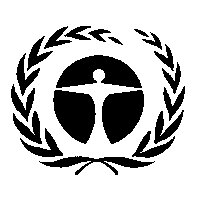 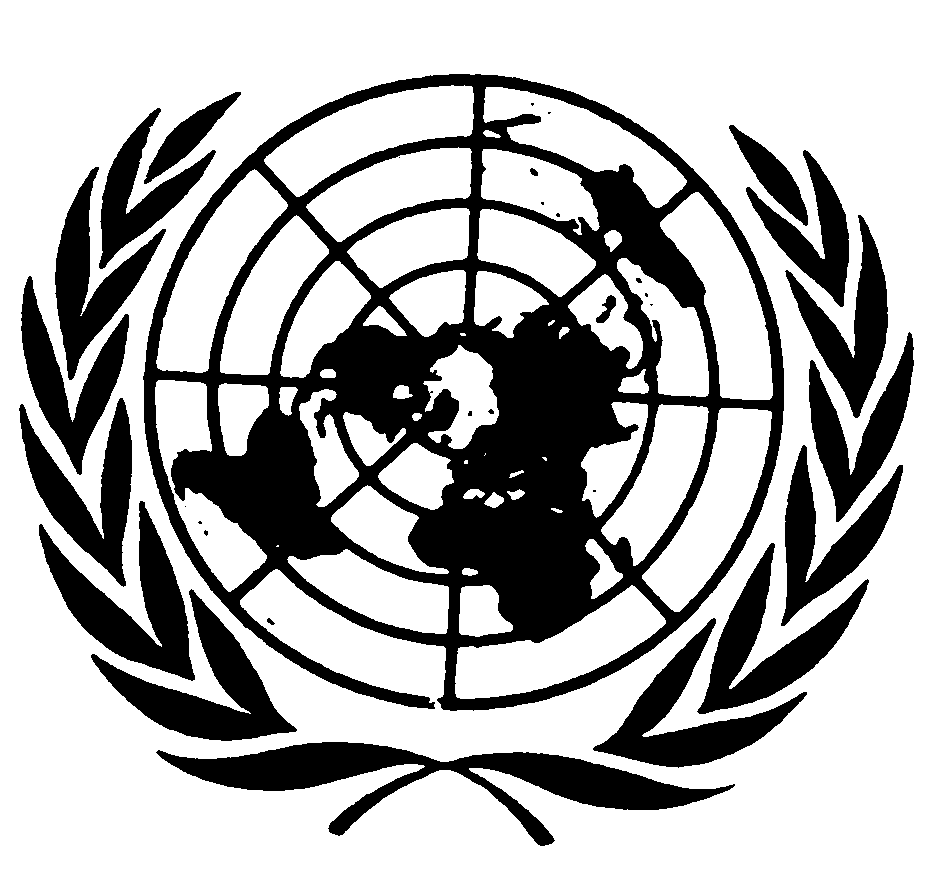 مؤتمر الأطراف في اتفاقية ميناماتابشأن الزئبقالاجتماع الثالثجنيف، 25-29 تشرين الثاني/نوفمبر 2019مؤتمر الأطراف في اتفاقية ميناماتابشأن الزئبقالاجتماع الثالثجنيف، 25-29 تشرين الثاني/نوفمبر 2019رقم النشاطالنشاط(2020)(2020)(2021)(2021)الصندوق الاستئماني العامالصندوق الاستئماني الخاصالصندوق الاستئماني العامالصندوق الاستئماني الخاصألف-المؤتمرات والاجتماعات1الاجتماع الرابع لمؤتمر الأطراف1-1	الاجتماع الرابع000 055 1000 4251-2	الاجتماعات التحضيرية الإقليمية000 4201-3	أفرقة الخبراء المحددة الوقت العاملة فيما بين الدورات التي كلَّف بها مؤتمر الأطراف000 100000 85000 100مجموع العنصر000 100000 85000 055 1000 9452مكتب مؤتمر الأطراف2-1	اجتماع المكتب000 26مجموع العنصر000 263لجنة التنفيذ والامتثال3-1	اجتماع اللجنة000 53مجموع العنصر000 53المجموع (ألف)000 100000 85000 134 1000 945باء-بناء القدرات والمساعدة التقنية4برنامج اتفاقية ميناماتا لبناء القدرات والمساعدة التقنية4-1	الأدوات والمنهجيات000 40000 604-2	أنشطة محددة لتنمية القدرات 000 270000 2704-3	أنشطة بناء القدرات عند الطلب000 45000 904-4	الأنشطة الشاملة لعدة مجالات000 230000 230مجموع العنصر000 585000 650المجموع (باء)000 585000 650جيم-الأنشطة العلمية والتقنية5الدعم العلمي للدول الأطراف في اتفاقية ميناماتا5-1	جمع المعلومات وتحليلها بشأن الرموز/المنتجات والعمليات الجمركية000 30000 305-2	تحديث التوجيهات بشأن خطط العمل الوطنية المتعلقة بتعدين الذهب الحرفي والضيق النطاق000 50000 505-3	تحديث/وضع التوجيهات بشأن انبعاثات/إطلاقات الزئبق000 50000 505-4	جمع المعلومات وتحليلها بشأن نفايات الزئبق والمواقع الملوثة000 30000 20000 30000 205-5	الأنشطة العلمية والتقنية الشاملة لمجالات متعددة000 500000 400مجموع العنصر000 60000 620000 60000 5206تقييم الفعالية(أ) ()6-1	وضع مشروع توجيهات بشأن الرصد 000 85000 150000 856-2	إعداد تقرير التجارة والإمدادات والطلب 000 200مجموع العنصر000 85000 150 000 2857تقديم التقارير الوطنية في إطار اتفاقية ميناماتا7-1	تقديم التقارير الوطنية في إطار اتفاقية ميناماتا000 40500 76مجموع العنصر000 40500 76 المجموع (جيم)000 185000 770500 421000 520دال-إدارة المعارف والمعلومات والتوعية 8المنشورات8-1	المنشورات000 25000 30000 20000 30مجموع العنصر000 25000 30000 20000 309الاتصالات والتواصل والتوعية العامة9-1	الاتصالات والتواصل والتوعية العامة000 85000 25000 70مجموع العنصر000 85000 25000 70المجموع (دال)000 110000 55000 90000 30هاء-الإدارة بوجه عام10التوجيه التنفيذي والإدارة10-1	الإدارة بوجه عام*600 967 1328 026 210-2	سفر الموظفين000 140000 140مجموع العنصر600 107 2328 166 211التعاون والتنسيق على الصعيد الدولي11-1	التعاون بشأن جدول الأعمال الأوسع نطاقاً للتنمية المستدامة والبيئة11-2	التعاون داخل مجموعة المواد الكيميائية والنفايات11-3	الأشكال الأخرى من التعاون والتنسيقمجموع العنصر12الموارد والآلية المالية 12-1	الآلية المالية12-2	الموارد الماليةمجموع العنصرالمجموع (هاء)600 107 2328 166 2واو-الأنشطة القانونية والأنشطة المتعلقة بالسياسات13الأنشطة القانونية والأنشطة المتعلقة بالسياسات 13-1	أهداف التنمية المستدامة والشؤون الجنسانية 000 120000 114مجموع العنصر000 120000 114المجموع (واو)000 120000 114زاي-صيانة المكاتب والخدمات المتعلقة بها14صيانة المكاتب والخدمات المتعلقة بها14-1	صيانة المكاتب والخدمات المتعلقة بها000 145000 145مجموع العنصر000 145000 14515خدمات تكنولوجيا المعلومات15-1	خدمات تكنولوجيا المعلومات500 53000 50مجموع العنصر500 53000 50المجموع (زاي)500 198000 195الموارد اللازمة لجميع الأنشطةمجموع التكاليف المباشرة (باستثناء تكاليف دعم البرامج) (من ألف إلى زاي)100 701 2000 615 1828 006 4000 259 2تكاليف دعم البرامج (13 في المائة)143 351950 209888 520670 293المجموع الكلي (يشمل تكاليف دعم البرنامج)243 052 3950 824 1716 527 4670 552 2الطرفالطرفجدول الأمم المتحدة للأنصبة المقررة (%)جدول الأنصبة لاتفاقية ميناماتا مع تطبيق سقف بنسبة 22 في المائة وأساس 0,010 في المائةمجموع المساهمات (2020-2021)الدول الأفريقية (32)الدول الأفريقية (32)1بنن0,0030,01006462بوتسوانا0,0140,0172109 13بوركينا فاسو0,0030,01006464تشاد0,0040,01006465جزر القمر0,0010,01006466الكونغو0,0060,01006467كوت ديفوار0,0130,0159030 18جيبوتي0,0010,01006469غينيا الاستوائية0,0160,0196267 110إسواتيني0,0020,010064611غابون0,0150,0184188 112غامبيا0,0010,010064613غانا0,0150,0184188 114غينيا0,0030,010064615غينيا - بيساو0,0010,010064616ليسوتو0,0010,010064617مدغشقر0,0040,010064618مالي0,0040,010064619موريتانيا0,0020,010064620موريشيوس0,0110,013587121ناميبيا0,0090,011071322النيجر0,0020,010064623نيجيريا0,250,3063799 1924رواندا0,0030,010064625سان تومي وبرينسيبي0,0010,010064626السنغال0,0070,010064627سيشيل0,0020,010064628سيراليون0,0010,010064629جنوب أفريقيا0,2720,3333541 2130توغو0,0020,010064631أوغندا0,0080,010064632زامبيا0,0090,0110713دول آسيا والمحيط الهادئ (27)دول آسيا والمحيط الهادئ (27)33أفغانستان0,0070,010064634الصين12,00514,7103747 95035الهند0,8341,0219049 6636إندونيسيا0,5430,6654003 4337إيران (جمهورية-الإسلامية)0,3980,4877520 3138اليابان8,56410,4939234 67839الأردن0,0210,0257663 140كيريباس0,0010,010064641الكويت0,2520,3088957 1942جمهورية لاو الديمقراطية الشعبية0,0050,010064643لبنان0,0470,0576722 344جزر مارشال0,0010,010064645منغوليا0,0050,010064646بالاو0,0010,010064647جمهورية كوريا 2,2672,7779537 17948ساموا0,0010,010064649المملكة العربية السعودية1,1721,4361818 9250سنغافورة0,4850,5943410 3851سري لانكا0,0440,0539485 352دولة فلسطين 0,0080,010064653الجمهورية العربية السورية0,0110,013587154تايلند0,3070,3762313 2455تونغا0,0010,010064656توفالو0,0010,010064657الإمارات العربية المتحدة0,6160,7548785 4858فانواتو0,0010,010064659فييت نام0,0770,0944098 6دول أوروبا الوسطى والشرقية (13)دول أوروبا الوسطى والشرقية (13)دول أوروبا الوسطى والشرقية (13)دول أوروبا الوسطى والشرقية (13)دول أوروبا الوسطى والشرقية (13)60أرمينيا0,0070,010064661بلغاريا0,0460,0564643 362كرواتيا0,0770,0944098 663تشيكيا0,3110,3811630 2464إستونيا0,0390,0478089 365هنغاريا0,2060,2524314 1666لاتفيا0,0470,0576722 367ليتوانيا0,0710,0870623 568الجبل الأسود0,0040,010064669جمهورية مولدوفا0,0030,010064670رومانيا0,1980,2426681 1571سلوفاكيا0,1530,1875117 1272سلوفينيا0,0760,0931019 6دول أمريكا اللاتينية ومنطقة البحر الكاريبي (23)دول أمريكا اللاتينية ومنطقة البحر الكاريبي (23)دول أمريكا اللاتينية ومنطقة البحر الكاريبي (23)73أنتيغوا وبربودا0,0020,010064674الأرجنتين0,9151,1212464 7275بوليفيا (دولة-المتعددة القوميات)0,0160,0196267 176البرازيل2,9483,6123470 23377شيلي0,4070,4987233 3278كولومبيا0,2880,3529808 2279كوستاريكا0,0620,0760910 480كوبا0,080,0980336 681الجمهورية الدومينيكية0,0530,0649197 482إكوادور0,080,0980336 683السلفادور0,0120,014795084غيانا0,0020,010064685هندوراس0,0090,011071386جامايكا0,0080,010064687المكسيك1,2921,5832321 10288نيكاراغوا0,0050,010064689بنما0,0450,0551564 390باراغواي0,0160,0196267 191بيرو0,1520,1863038 1292سانت كيتس ونيفس0,0010,010064693سانت لوسيا0,0010,010064694سورينام0,0050,010064695أوروغواي0,0870,1066890 6دول أوروبا الغربية والدول الأخرى (21)دول أوروبا الغربية والدول الأخرى (21)دول أوروبا الغربية والدول الأخرى (21)96النمسا0,6770,8296616 5397بلجيكا0,8211,0060020 6598كندا2,7343,3501522 21699الدانمرك0,5540,6788875 43100الاتحاد الأوروبي2,52,5000578 161101فنلندا0,4210,5159341 33102فرنسا4,4275,4246600 350103ألمانيا6,097,4624303 482104آيسلندا0,0280,0343217 2105أيرلندا0,3710,4546382 29106ليختنشتاين0,0090,0110713107لكسمبرغ0,0670,0821306 5108مالطة0,0170,0208346 1109موناكو0,0110,0135871110هولندا1,3561,6616390 107111النرويج0,7540,9239714 59112البرتغال0,350,4289719 27113السويد0,9061,1102751 71114سويسرا1,1511,4104154 91115المملكة المتحدة لبريطانيا العظمى وأيرلندا الشمالية4,5675,5962688 361116الولايات المتحدة الأمريكية 22,00022,0000885 421 1مجموع الاشتراكات المقررةمجموع الاشتراكات المقررةمجموع الاشتراكات المقررة100,00115 463 6مجموع الميزانية (يشمل مساهمة البلد المضيف*)مجموع الميزانية (يشمل مساهمة البلد المضيف*)مجموع الميزانية (يشمل مساهمة البلد المضيف*)مجموع الميزانية (يشمل مساهمة البلد المضيف*)959 579 7الوظائف التي يشغلها الموظفونالعددمجموع التكاليف لفترة السنتين2020–2021(التكاليف القياسية للمرتبات في جنيف)مد-1 الأمينة التنفيذية1544 537ف-5 التنسيق والسياسات العامة1328 482ف-4 العلوم والتكنولوجيا1120 414ف-4 بناء القدرات والمساعدة التقنية1120 414ف-3 الاتصال وإدارة المعارف1852 341موظف برامج برتبة ف-3 (الإبلاغ، تقييم الفعالية)1852 341ف-3 موظف قانوني1852 341موظفو المساعدة البرنامجية من فئة الخدمات العامة4260 100 1مجموع تكاليف الموظفين (بدولارات الولايات المتحدة)11928 973 3